Little Promises Twos Class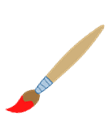 2023/2024 Supply List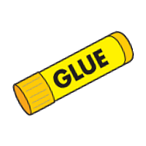 All Students:(Parents must label with their child’s name)Backpack (big enough to hold folder/papers & change of clothes)Reusable water bottle (*no sippy cups*)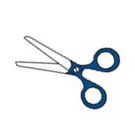 Ziplock bag with change of clothesDiapers and wipes (*if needed)2 glue bottlesFabric bandaids1 pack of thin markers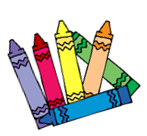 1 pack of dry erase markersClassroom Supply List OR $30 Supply Fee:(Bring to Back-to-School Night)2- packs of baby wipes2- rolls of paper towels1- package of papers1- box of trash bags - kitchen size 1- box of tissues1- pack of gallon ziplock bags1- container of disinfectant wipesWish List Items: (Request that parents send in 2 items from below list)Magnet tapeVelcro Dots1 Pack of highlightersThick popsicle sticksNoodles (Penne and Spaghetti)Glitter PensMini Pom poms Large Googly EyesStamp ink padsTapeCardstock (any color)Jumbo alphabet stamps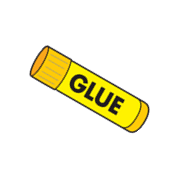 Cotton ballsShaving CreamFood Coloring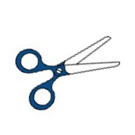 FeathersBaking soda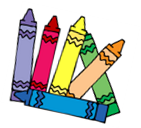 